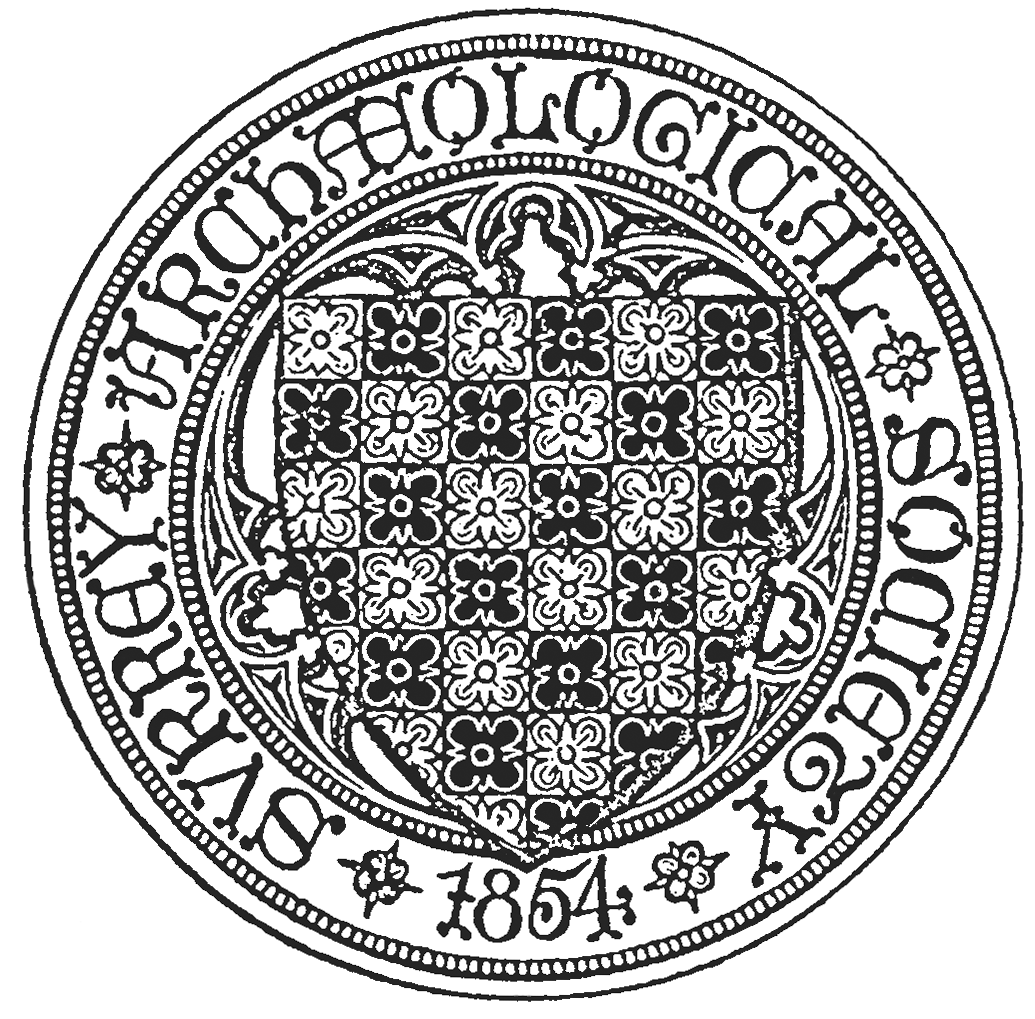 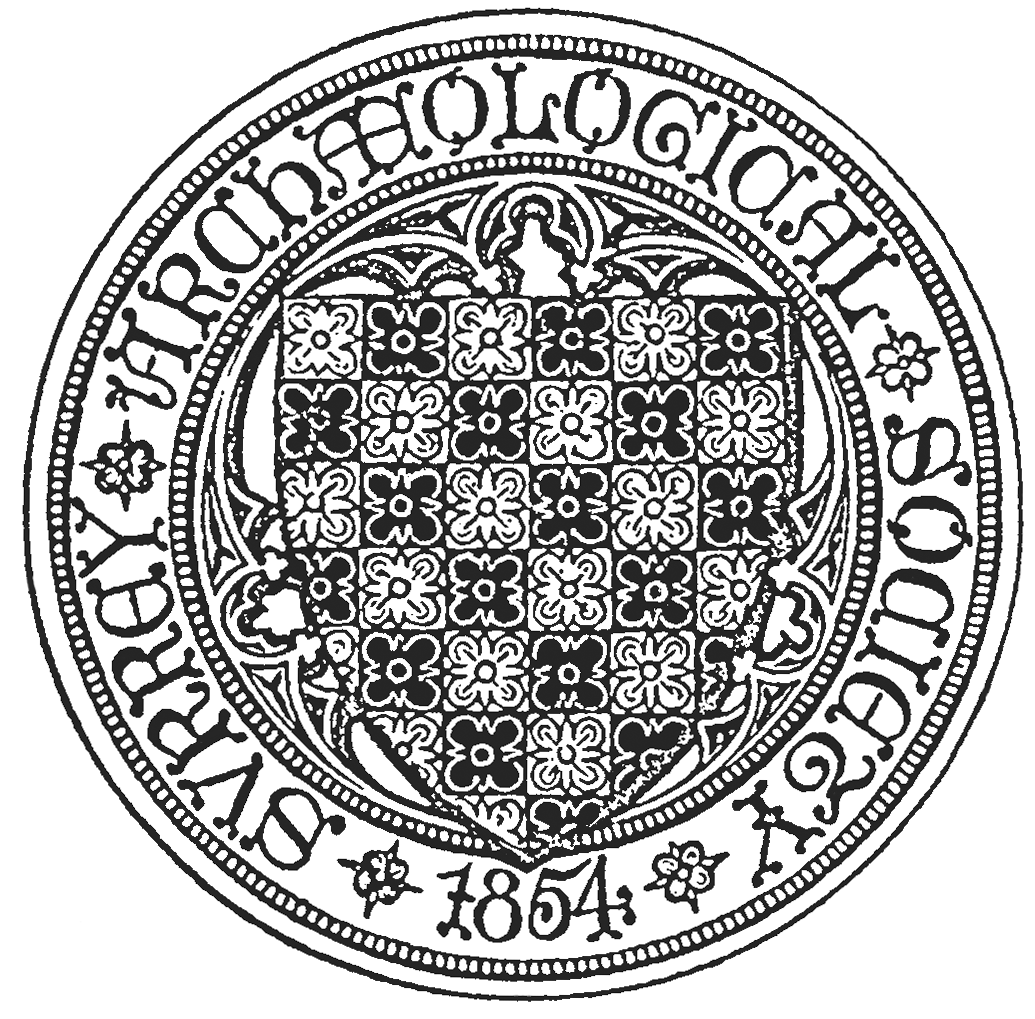 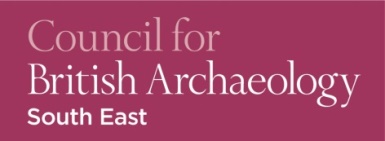 CBA South-East 2018 AGM and Annual Conference: Structured Deposits: definitions, developments and debatesChertsey Hall, Surrey: Saturday 10th November 2018Since its origins some thirty odd years ago, our understanding of the concept of ‘structured deposition’ has developed substantially – debates surround not only terminology and definitions, but applications in its use, resulting in a perceived tendency for over-utilization and ‘ritual’ interpretations in analysis. With recognition of such deposits ever-growing through the work of commercial units and the PAS, the contributions of critical and systematic academic attention are increasingly apparent. This day conference brings together research from the prehistoric to the medieval period, revealing new discoveries being made in southern England – and beyond – and the fascinating insights emerging from projects focussed on the processes of deposition.Arrival, registration, and coffee							9:15Dr Anne Sassin (CBA-SE Vice-Chair)						10:00Introduction to the dayJon Cotton (Surrey Archaeological Society)					10:10The Archaeology of Ritual and Magic Dr Catriona Gibson (University of Reading)					10:40Graves as Structured Deposits? Revisiting Early Bronze Age Burial Practices in Southern BritainQuestions									11:10Coffee										11:20Rachel Wilkinson (University of Leicester/British Museum)				11:40Hiding in Plain Sight? Iron Age hoards in the South East Dr Alex Davies (Oxford Archaeology)						12:10Unusual Deposition on Bronze Age and Iron Age Settlements and Hillforts in the Thames ValleyQuestions									12:40Lunch 										12.50CBA South-East Annual General Meeting						13:30Prof Michael Fulford (University of Reading)					14:00Ritual Behaviour in Roman BritainDr Sam Moorhead (British Museum)						14:30The Frome Hoard and other Coin Finds – Money for the Gods?Questions									15:00Coffee and Posters								15:10Dr Clifford Sofield (University of Oxford)						15:40Abandoned buildings, doorways, and boundaries: Anglo-Saxon placed deposits in contextDr Eleanor Standley (University of Oxford)					16:10Hoards and Emotions in Later Medieval EnglandQuestions									16:40Close										17:00Tickets£20.00 for CBA South-East and SyAS members (and students); £25.00 for non-membersFor further details (including on student bursaries) and booking information, please visit our website athttp://www.cbasouth-east.org/events/cbase-annual-conference/or email the organiser, Anne Sassin, asassinallen@gmail.com 